РУЧНОЙ ТРУДИЗГОТОВЛЕНИЕ ОТКРЫТОК, ПОДЕЛОК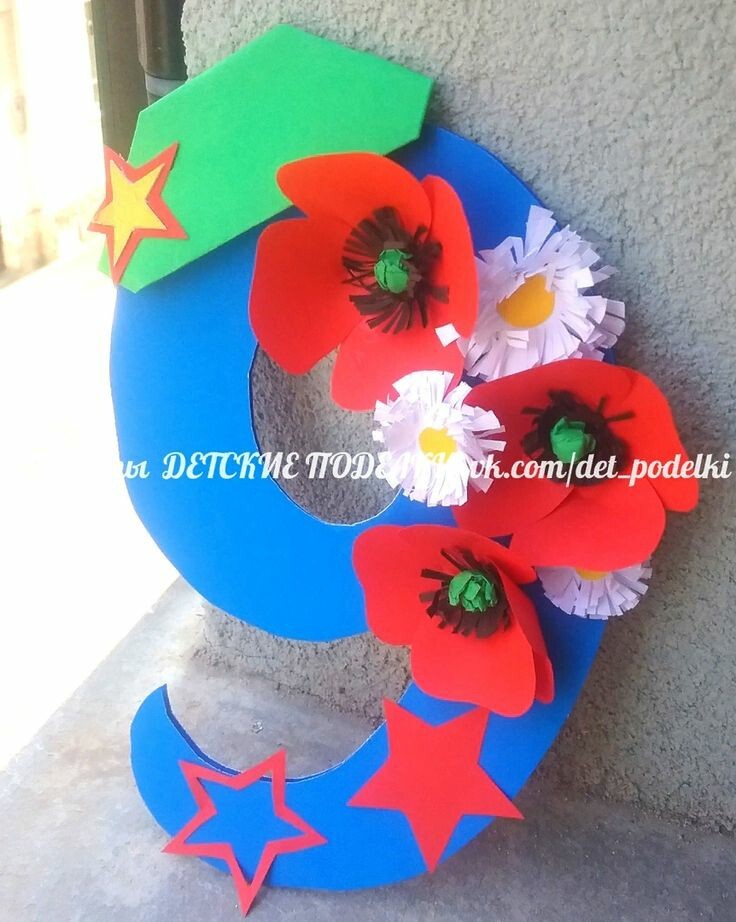 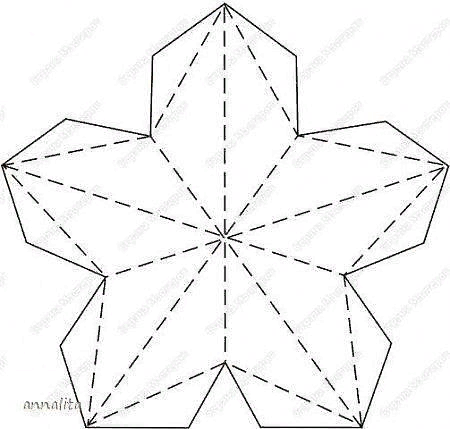 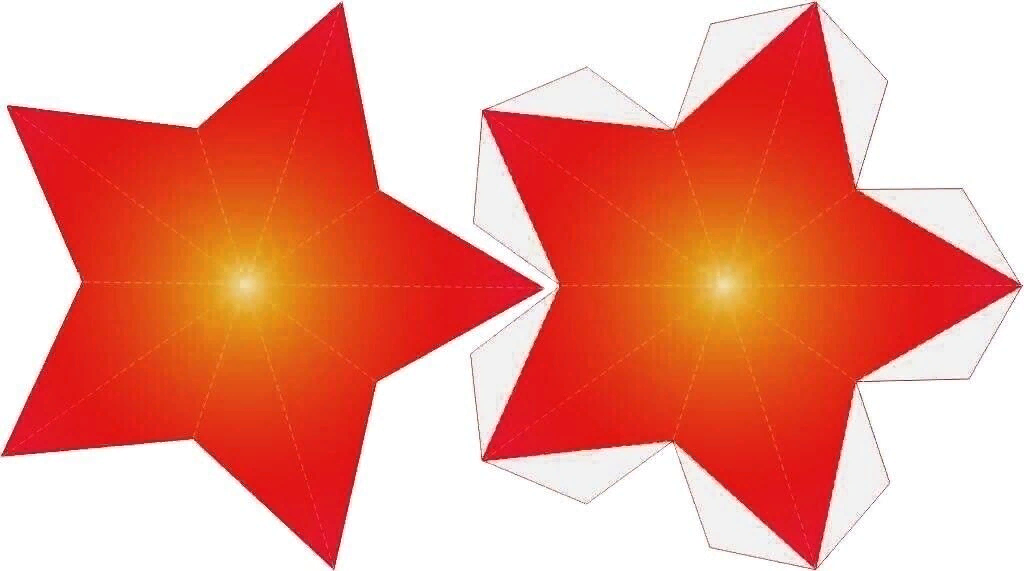 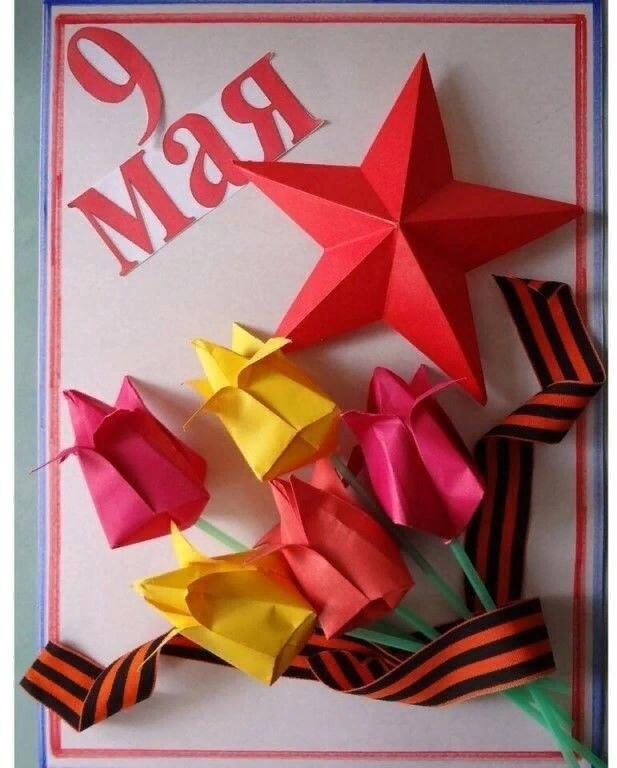 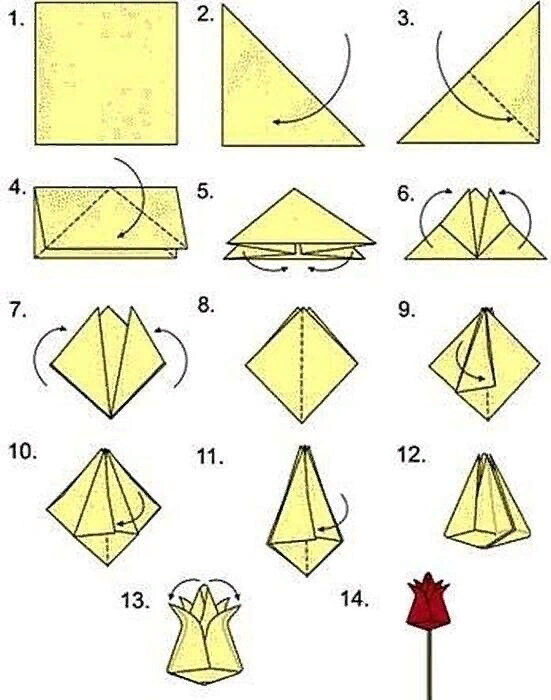 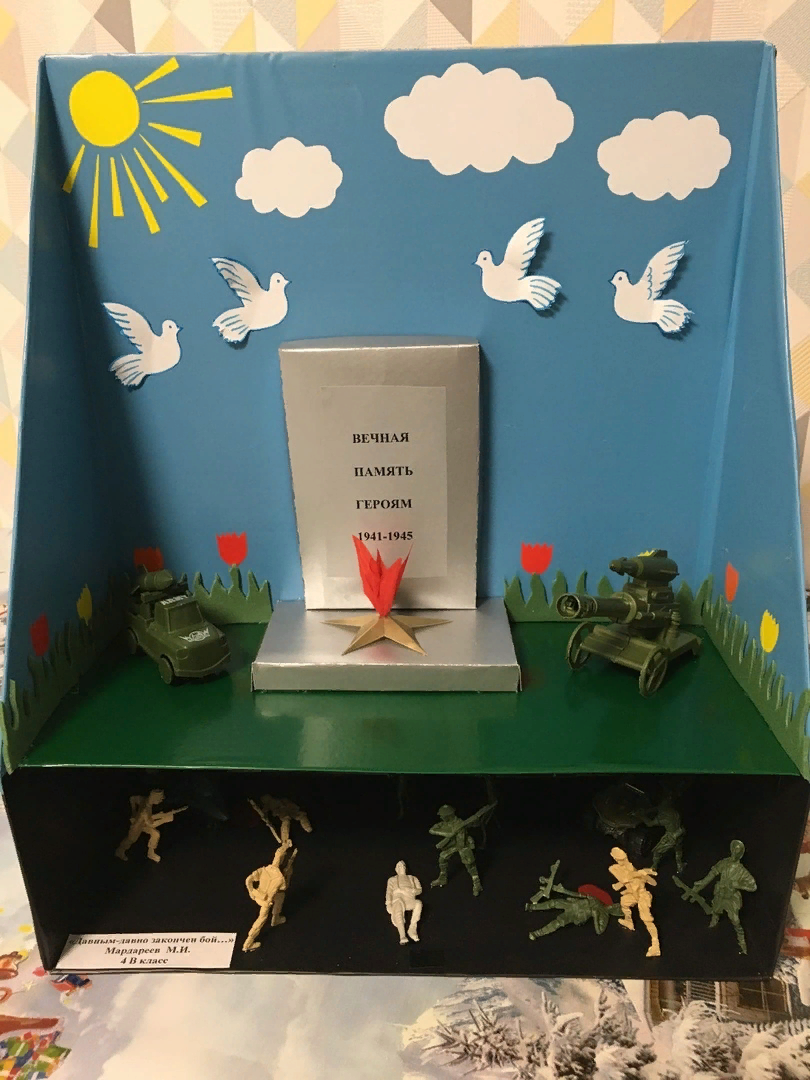 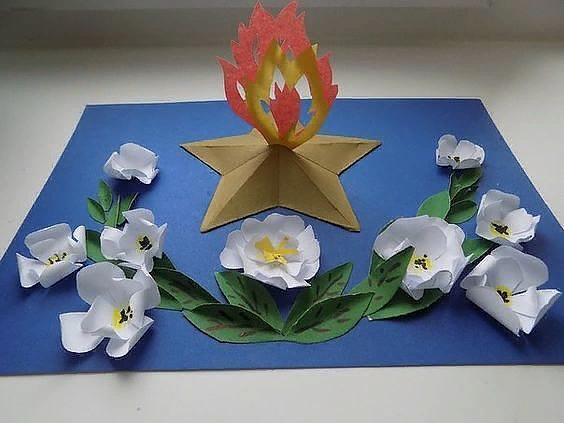 